Anuncio de modificación de contratoNúmero de Expediente 2020/00006590DPublicado en la Plataforma de Contratación del Sector Público el 19-04-2021 a las 14:55 horas.Entidad AdjudicadoraAlcaldia del Ayuntamiento de TíasTipo de Administración Administración Local Actividad Principal 22 - Servicios de Carácter GeneralTipo de Entidad Adjudicadora Órgano de Contratación Perfil del Contratantehttps://contrataciondelestado.es/wps/poc?uri=deeplink:perfilContratante&idBp=KJgxKdyr4PMQK2TEf     XGy%2BA%3D%3DDirección PostalLibertad, 50(35572) Tías España ES70ContactoCorreo Electrónico thernandez@ayuntamientodetias.es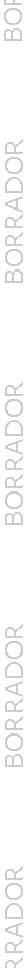 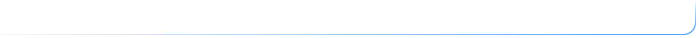 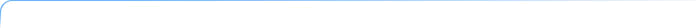 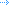 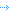 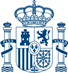 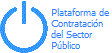    Condiciones iniciales del contrato	Clasificación CPV45233252 - Trabajos de pavimentación de calles.Plazo de Ejecución 6 Mes(es)Lugar de ejecuciónSubentidad Nacional CanariasCódigo de Subentidad Territorial ES70Dirección Postal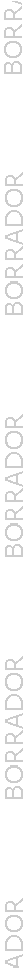 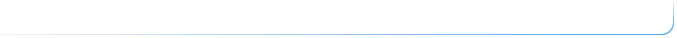 EspañaAdjudicatarioHORMIGONES INSULARES, S.L.(HORINSA, S.L.)NIF B35782580El adjudicatario es una PYME : SíEl adjudicatario es un grupo de operadores económicos: : SíImportes de AdjudicaciónImporte total ofertado (sin impuestos) 466.319,89 EUR. Importe total ofertado (con impuestos) 498.962,28 EUR.Información sobre el ContratoNúmero de Contrato 2020/00006590D Fecha de Formalización 18/11/2020Fecha de Entrada en Vigor del Contrato 19/11/2020ID PREVIEW | UUID PREVIEW | SELLO DE TIEMPO Fecha. N.Serie . Autoridad .